MaatschappijwetenschappenSamenvatting GEHELE examenstofHoofdstuk 1.Identiteit: Het beeld dat iemand van zichzelf heeft, dat hij uitdraagt en anderen voorhoudt en dat hij als een kenmerkend en blijvend aspect beschouwt voor zijn eigen persoon en dat is afgeleid van zijn perceptie over de groep(en) waar hij wel of juist ook niet deel vanuit maakt.Persoonlijk = zelfbeeld;Sociaal = groepsidentificatie, deel van de identiteit dat past bij de groep;Collectief = het beeld dat mensen hebben van een groep.Referentiekader: Het geheel van kennis, ideeën, ervaringen en overtuigingen van waaruit iemand denkt of handelt, de ‘sociale bril’.Kans: De waarschijnlijkheid dat een bepaalde gebeurtenis zal optreden.Variabele: Een variërend kenmerk van een actor of samenleving.Wetmatigheid: Als de ene gebeurtenis plaatsvindt, is de kans groot dat dat leidt tot een andere gebeurtenis (=logisch gevolg).Socialisatie: Het proces van overdracht en verweving van de cultuur van de groep(en) en de samenleving waar mensen toe behoren. Het proces bestaat uit opvoeding, opleiding en andere vormen van omgang met anderen.		Socialisatoren: De mensen die een cultuur overdragen.Internaliseren: Het eigen maken van de cultuur.Primair = directe verbintenis (gezin/vrienden);Secundair = formele sfeer (school/werk/vereniging);Tertiair = anoniem (overheid/media).Politieke socialisatie: Het proces van overdracht en verwerving van de politieke cultuur van de groep(en) en de samenleving waar mensen toe behoren. Het proces bestaat uit opvoeding, opleiding en andere vormen van omgang met anderen.Enculturatie: Iemand leert de cultuur aan waarin hij geboren wordt.Acculturatie: Het aanleren en verwerven van een andere cultuur of elementen daaruit, dan die waarin iemand is opgegroeid.Hoofdstuk 2.Soorten bindingen:Affectief = emotioneel;Cognitief = kennis;Economisch = werk/geld/benodigde goederen;Politiek = overheid (collectieve goederen en diensten);Groepsvorming: Het tot stand komen van bindingen tussen meer dan twee mensen, doordat ze elkaar beïnvloeden en gemeenschappelijke normen en waarden ontwikkelen.Ingroup: Mensen die erbij horen en waarmee binding is (outgroup: horen er niet bij).Sociale controle: Anderen ertoe brengen zich te houden aan de normen van de groep. (informeel = groepsleden onderling, formeel = vanuit een beroep of functie).Samenleving bijeen door: Gedeelde waarden en normen (=saamhorigheidsbesef); Wederzijdse afhankelijkheid (o.a. voor eigenbelang);Dwang.Sociale cohesie: Het aantal en de kwaliteit van de bindingen die mensen in een ruimer sociaal kader met elkaar hebben, het gevoel een groep te zijn, lid te zijn van een samenleving, de mate van verantwoordelijkheid voor elkaars welzijn en de mate waarin anderen daar ook een beroep op kunnen doen.Correlatie: De samenhang tussen verschillende variabelen.Schijncorrelatie: Wanneer er sprake is van een onjuiste en bedachte correlatie.Causaliteit/causale relatie: Een oorzakelijk verband tussen twee variabelen.Hoofdstuk 3.Cultuur: Het geheel van waarden, normen, uitdrukkingen, voorstellingen en opvatting die mensen als lid van een groep of samenleving verworven hebben. 	Waarden = Idealen.	Normen = Regels die horen bij waarden.Materiële aspecten: Tastbaar en concreet (taal, gebouwen, kunst)Immateriële aspecten: Niet meteen te zien, maar belangrijk voor het gedrag.Dominante cultuur: Elementen in een cultuur die het meest gemeengoed zijn.Subculturen: Kleinere culturen die passen in de dominante cultuur.Tussencultuur: Immigranten kunnen niet meteen de cultuur overnemen.Tegencultuur: Mensen die niet willen horen bij de dominante cultuur.Nature = aangeboren = iemand natuur (DNA/afwijkingen).Nurture = aangeleerd = heeft te maken met de omgeving waarin je opgroeit en leeft.Dimensies van Hofstede:Machtsafstand: De betekenis die aan de machtsverdeling wordt gegeven.Grote afstand = Ondergeschiktheid, moeilijk carrière maken.Kleine afstand = Gelijkheid, minder verschil in inkomsten.Individualistisch 	vs. Collectivistisch:Eigen mening		vs. Mening gebaseerd op de opvattingen van de groep;Privacy			vs. Deel van de groep;Eigen belang		vs. Uitgebreide families;Gelijke rechten		vs. Sommige mensen hebben meer rechten dan anderen.Masculien 	  		vs. FeminienMannen staan boven		vs. Weinig onderscheid;Vrouwen kuis = object		vs. Gelijkwaardigheid in een relatie;Taboe op naakte mannen	vs. Dezelfde normen betreft naaktheid;Geen hulp en aanpassen	vs. Hulp bieden en het milieu is van belang.OnzekerheidsvermijdingDe mate waarin mensen zich bedreigt voelen door onzekere situaties.	Sterk = Duidelijke, strakke regels = stressvol.	Zwak = Soepele regels = ontspannen gezinsleven.TermijngerichtheidLange termijn = Toekomstige beloningKorte termijn = In standhouden van tradities uit het verleden.Individu		Microniveau: Gedrag van individuen.Groepen	Mesoniveau: Het onderlinge gedrag van groepen mensen.Samenleving 	Macroniveau: Gedrag van mensen op het niveau van samenlevingen.Hoofdstuk 4.Eisen van onderzoek:Betrouwbaarheid;Validiteit;Representativiteit;Generaliseerbaarheid;Transparantie.Empirisme: Alle ware kennis komt voort uit waarnemingen en ervaring.Rationalisme: Ware kennis komt voort uit het verstand.Falsifiëren: wetenschappers moeten op zoek naar waarnemingen die hun theorie ontkrachten.Paradigma: Een samenhangend stelsel van modellen en theorieën (=zienswijze), oftewel het referentiekader van een onderzoeker.Vraagstukken:Vormingsvraagstuk: Het proces van verwerving van een bepaalde identiteit.Bindingsvraagstuk: De relatie en onderlinge afhankelijkheden tussen mensen in gezin of familie, tussen leden van een groep, in de maatschappij en op het niveau van de staat.Verhoudingsvraagstuk: De wijze waarop mensen zich van elkaar onderscheiden en tot elkaar verhouden en de manier waarop samenlevingen in sociale zin vorm geven aan deze verschillen.Veranderingsvraagstuk: De richting en het tempo van de ontwikkelingen in de samenleving en de (on)mogelijkheden deze te beïnvloeden.Criminologische theorieën:Rationelekeuzetheorie: men maakt bewuste keuzes (micro)Etiketteringstheorie: men gebruikt stereotypering en vooroordelen om mensen te etiketteren, waarna ze zich hier naar gaan gedragen (micro)Bindingstheorie: onderlinge bindingen kunnen criminaliteit voorkomen (macro).Structurele-deviantietheorie: machtigen zijn in het voordeel door financiële middelen, oftewel ongelijkheid (macro)Paradigma’s:Rationele-actor: Actoren kiezen voor eigenbelang, nutsmaximalisatie.Sociaalconstructivisme / symbolisch-interactionisme: Het gedrag wordt bepaald door de kijk op de werkelijkheid, men gedraag zicht naar wat zij denken dat de waarheid is.Functionalisme: De samenleving is een geheel bestaande uit subsystemen, als deze verstoord worden verliest het systeem zijn stabiliteit.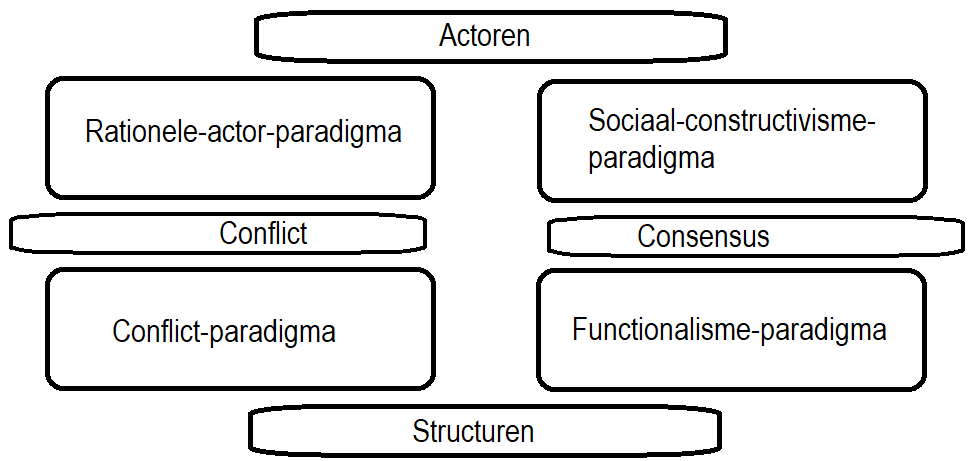 Conflict: De ongelijkheid is de motor in de samenleving, conflicten leiden tot noodzakelijke veranderingen (kan zowel positief als negatief zijn).Hoofdstuk 5.Opbouw van een onderzoek:Inleiding;Theoretisch kader;Onderzoeksopzet;Resultaten;Conclusie;Discussie en aanbevelingen.Methoden van onderzoek:Enquête;Interview;Observatie;Experiment;Literatuurstudie.Causaal model: Conceptueel model waar alleen variabelen in staan die effect hebben op elkaar.Onafhankelijke variabelen: die invloed heeft = links = oorzakelijke variabele.Afhankelijke variabele: die wordt beïnvloedt = rechts = effect-/gevolg variabele.Hoofdstuk 6.Samenwerking: Het proces waarin individuen, groepen en/of staten relaties vormen om hun handelen op elkaar af te stemmen voor een gemeenschappelijk doen.Conflict: Een situatie waarin individuen, groepen en/of staten elkaar tegenwerken om de eigen doelen te bereiken (=eigen belang).Collectieve goederen: goederen waar iedereen baat bij heeft, algemeen belang, bijvoorbeeld drinkwater, onderwijs en veiligheid. Deze goederen zijn non-exclusief.	Private goederen: tegenover collectief, goederen waar men voor betaald.Collectieve actie: als men samenwerkt om een collectief goed te realiseren, waarbij men bewust kiest om wel of niet bij te dragen aan de actie = Dilemma van de collectieve actie (probleem = free riders).Rationalisering: Het proces van ordenen en systematiseren van de werkelijkheid met de bedoeling haar voorspelbaar en beheersbaar te maken (=wetenschappelijk) en van het doelgericht inzetten van middelen om zo efficiënt en effectief mogelijke resultaten te bereiken (=technisch).Maatschappelijke rationaliteit: men ontwikkelt organisaties, instellingen en wetten die worden toegepast in de samenleving.Hoofdstuk 7.Macht: Het vermogen om hulpbronnen in te zetten om bepaalde doelstellingen te bereiken en de handelingsmogelijkheden van anderen te beperken of te vergroten.Affectieve machtsbronnen: invloed op basis van gevoel of emoties;Cognitief: invloed op basis van kennis;Economisch: invloed op basis van geld of bezit van schaarse goederen;Politiek: invloed van de overheid of politieke machtsdragers.Politieke institutie: Complex van min of meer geformaliseerde regels die het gedrag van mensen en hun onderlinge relaties rond politieke machtsuitoefening en politieke besluitvorming reguleren.Anarchisme: ‘zonder heerschappij’, dus zonder overheid die hun macht kan misbruiken (óók tegen religies, economische systemen en massamedia).Nazisme: Men gaat uit van ongelijkheid en ongelijkwaardigheid tussen mensen. De overheid moet een beleid voeren gericht op de sterksten.Conservatisme: Geweld is geen oplossing, maar juist de overheid die de burgers beschermt. Tradities, fatsoen en respect zijn van belang.Soevereine macht is onderverdeeld in:Extern: gezag van de staat wordt erkent door andere staten;Intern: gezag wordt erkent door de inwoners.Staatsvorming: De institutionalisering van politieke macht tot een staat.Institutionalisering: Het proces waarbij een complex van waarden en min of meer geformaliseerde regels vastgelegd wordt in standaard gedragspatronen, die het gedrag van menen en hun onderlinge relaties reguleren.Hoofdstuk 8.Sociale institutie: Complex van min of meer geformaliseerde regels die het gedrag van mensen en hun onderlinge relaties reguleren (= aanvaarde set van normen rondom een bepaald aspect van het samenleven van mensen).Bijvoorbeeld huwelijk, onderwijssysteem en taal.Confessionalisme: het geloof en de ideologie zijn gebaseerd op een religie. Belangrijk zijn naastenliefde, rechtvaardigheid, harmonie en samenwerking.		Stroming = fundamentalisme, waarbij één godsdienst verplicht is.Fascisme: nationalistische en extreemrechtse ideologie, waarbij minderheden onderdrukt moeten worden. Verschil tussen nazisme (het ‘goede’ volk) en fascisme (het volk) zit in wie bij de groep mag horen.Natie: een volk (met eigen cultuur, taal en geschiedenis) dat een eigen staat wil vormen of in een eigen staat woont en is een oplossing voor de verbondenheid.Etnie verwijst naar een groep met een gezamenlijke cultuurNationalistische school: naties zijn ontstaan in de Middeleeuwen, tradities zijn belangrijk voor de identiteit en cultuur.Modernistische school: staten waren belangrijk in het proces van natievorming, waarbij verhalen werden bedacht om de sociale cohesie te versterken.Hoofdstuk 9.Gezag: macht die als legitiem beschouwd wordt (interne soevereiniteit). Representatie: De vertegenwoordiging van een groep in (politieke) organisaties door één of enkele betrokkenen die namens de groep optreden.Representativiteit: De mate waarin (politieke) besluiten, standpunten en achtergrondkenmerken van vertegenwoordigers overeenkomen met die van de groep die zij vertegenwoordigen.We onderscheiden 3 modellen van representatie:Afspiegelingsmodel: De volksvertegenwoordiging moet zoveel mogelijk lijken op de samenstelling van het volk zelf.Rolmodel: Er wordt ingezoomd op de volksvertegenwoordiger en op zijn functie en zijn standpunten.Delegate-model: een volksvertegenwoordiger moet zijn standpunten laten leiden door zijn kiezers.Trusteeship-model: een volksvertegenwoordiger moet zijn eigen afweging maken en zich als een gevolmachtigde opstellen.Partijenmodel: De focus ligt op de politieke partijen, niet op de vertegenwoordigers. De volksvertegenwoordiging is dus een afspiegeling van de verschillende opvattingen in de samenleving.Liberalisme: wijst onderdrukking af en pleit voor rechten en de vrijheid van de mens.Democratische rechtsstaat: politieke institutie die hoort bij de maatschappelijke rationaliteit en bestaat uit de instituties democratie en rechtsstaat.Zes kenmerken van een rechtsstaat:Gelijkheidsbeginsel;Legaliteitsbeginsel;Onschuldpresumptie;Wetten worden democratisch goedgekeurd;Grondrechten;Machtsverdeling.Zes kenmerken van een democratie:Vrijheid van meningsuiting;Vrijheid van vereniging;Inclusief burgerschap (=zelfde rechten);Regelmatig vrije en eerlijke verkiezingen;Vertegenwoordigers controleren de regering;Burgers hebben meer manieren om informatie te verkrijgen.Democratisering: Het proces van verandering van de machts- en gezagsverhoudingen door grotere inspraak en medezeggenschap van degene met minder macht.In het proces worden 3 soorten rechten onderscheiden:Klassieke grondrechten die burgers beschermen van de staat;Politieke rechten met medezeggenschap;Sociale rechten voor meer welvaart en welzijn.Hoofdstuk 10.Sociale (on)gelijkheid: Een situatie waarin verschillen tussen mensen in al dan niet aangeboren kenmerken, consequenties hebben voor hun maatschappelijke positie en leiden tot een ongelijke verdeling van schaarse en hooggewaardeerde zaken (macht en bezit), van waardering en behandeling (status).Sociale stratificatie: De verdeling van de maatschappij in de groepen (= sociale laag) waartussen sociale ongelijkheid bestaat.Sociale mobiliteit: De mogelijkheid de plek die iemand inneemt op de maatschappelijke ladder te veranderen.Positietoewijzing: Verwijst naar maatschappelijke oorzaken waardoor iemand op een bepaalde positie terechtkomt.Positie verwerven: Men verkrijgt een maatschappelijke positie door hun eigen bijdrage.Communisme (marxisme): maximale gelijkheid in een samenleving, die d.m.v. een tijdelijke dictatuur kan worden gerealiseerd.Socialisme: Gelijkheid is het ideaal, maar niet d.m.v. revolutie maar door te pleiten voor gelijke rechten in de sociale wetgeving.Sociaaldemocratie: Voorstander van bijgestelde vrije markt (gemengde markt). Een overheid moet regels opstellen om gelijkheid te bevorderen, maar er is ruimte voor andere ondernemers.Verzorgingsstaat: een systeem waarbij de overheid zorgt voor het welzijn van de inwoners.Institutionalisering: Een proces waarbij een complex van waarden en min of meer geformaliseerde regels vastgelegd wordt in standaard gedragspatronen, die het gedrag van mensen en hun onderlinge relaties reguleren.	= het maken van wetten = het vastleggen van sociale en politieke instituties.Hoofdstuk 11.Globalisering: Het proces van uitbreiding en intensivering van contacten en onafhankelijkheden over zeer grote afstanden en over landsgrenzen heen.Groepsvorming: Het tot stand komen van bindingen tussen meer dan twee mensen, doordat ze elkaar beïnvloeden en gemeenschappelijke waarden en normen ontwikkelen.Ideologie: Een samenhangend geheel van beginselen en denkbeelden, meestal uitmondend in ideeën over de meest wenselijke maatschappelijke en politieke verhoudingen.Pragmatisme: Wanneer men geen vastgelegde uitgangspunten hebben en bepalen per maatschappelijk probleem wat zij vinden.Populisme: Zegt op te komen voor het gewone volk, zet zich af tegen de politieke en economische elite die aan de macht is, gaat niet uit van debat en synergie maar van eenvoudige oplossingen.Individualisering: Het proces waarbij individuen in toenemende mate hun zelfstandigheid op verschillende gebieden kunnen vergroten.Hoofdstuk 12.Non-interventiebeginsel / soevereiniteitsbeginsel: De afspraak dat staten zich niet met elkaar bemoeien.Geweldsmonopolie: De staat beschermt de burger in ruil tegen de plichten om belasting te betalen = belastingmonopolie.4 Kenmerken van een staat:Het heerst over een bevolking;Het beheerst een bepaald grondgebied;Het heeft een belasting- en geweldsmonopolie;Er is sprake van externe soevereiniteit.Intrastatelijke conflicten: Burgeroorlogen binnen een land.Interstatelijke conflicten: Oorlogen tussen staten.De VN bestaat uit:De Algemene Vergadering (niet bindende resoluties);De VN-Veiligheidsraad (afdwingen resoluties en non-interventiebeginsel negeren).Theorieën:Realistische theorieElke staat voert een strijd om voor te bestaan (=eigenbelang). Staten willen hun macht vergroten door het veiligheidsdilemma. De wereld is een anarchie (geen hoger gezag dan de staat). Afwezigheid van hegemon = veiligheid vergroten = meer macht nodig = wapenwedloop.Liberale theorie:Nadruk ligt op gemeenschappelijke belangen: verwevenheid zorgt voor samenwerking.Wederzijdse afhankelijkheid van staten = interdependentie.Samenwerking om vrede te bevorderen.Marxistische theorie:Economische belangen spelen een grote rol bij machtsverhoudingen.Ongelijke structuur van de wereld (uitbuiting).Conflicten om hulpbronnen.Sociaal-constructivisme theorie:Het gedrag van staten is te verklaren door de belevingswereld van mensen.Begrip en belangveranderingen van macht zorgt voor een verandering van machtsverhoudingen.Beeld van de werkelijkheid bepaalt het handelen.Gedrag verandert door verandering cultuur en socialisatie.Politiek-psychologische theorie:Gedrag van staten is te verklaren door in te zoomen op het denken van politieke leiders.De psyche is van invloed op de verhouding van staten.NAMENHoofdstuk 13.Buitenland beleid van Nederland: dominee (= respecteren van mensenrechten en internationale recht) en de koopman (= Nederlandse handelsbelangen).Cultuurrelativisme: Geen oordeel over andermans cultuur, waarden en normen zijn relatief en per cultuur verschillend en kunnen niet met elkaar vergeleken worden.Cultuuruniversalisme: Er zijn universele waarden die voor elke cultuur gelden en sommige culturen zijn beter dan andere.Intergouvernementele multilaterale organisatie: samenwerking tussen meerdere landen (bijvoorbeeld de VN).Multilaterale supranationale organisatie: Een deel van de soevereiniteit is overgedragen en lidstaten zijn verplicht om besluiten uit te voeren (bijvoorbeeld de EU).EU-Instellingen:Europees Parlement = 751 burgers uit alle lidstaten: Vaststellen en aanpassen van wettenControleren van de ECGoed/afkeuren van commissarissenGehele begroting goed/afkeurenEuropese Commissie = per lidstaat één commissaris door elke regering gekozen:Dagelijks bestuurVoorstellen indienen en intrekken bij ER en EP Europese Raad = regeringsleiders en voorzitter EC:Bepalen van algemene politieke beleidslijnen op basis van consensusRaad van de Europese Unie = raad van ministers:Komen bij elkaar per onderwerpEuropees HofAfhankelijkheidstheorie: Gaat uit van de afhankelijkheid van staten.Evolutionistische theorie: Arme staten staan aan het begin van een proces dat rijke staten al hebben doorgemaakt (= modernisering). Dit proces bestaat uit het loslaten van tradities die economische groei in de weg staan.Manieren om macht te meten:Besluitvormingsmethode;Positiemethode;Machtsbronnenmethode.Negatieve effecten globalisering:De wereldbevolking is afhankelijker van elkaar geworden;Men consumeert meer;Meer energiebronnen en grondstoffen nodig;Milieubelasting wordt vergroot;Opraken van zoet water, olie, gas en vruchtbaar land.Positieve effecten globalisering:Liberalisering van de economie in Afrika;Opkomst van de middenklasse;Meer welvaart;Democratische vrijheden;Opkomst van de BRICS.VormingBindingSocialisatieSociale cohesieAcculturatieSociale institutieIdentiteitGroepsvormingCultuurCultuurPolitieke socialisatiePolitieke institutieIdeologieRepresentatieRepresentativiteitVeranderingVerhoudingRationaliseringSociale (on)gelijkheidIndividualiseringMachtInstitutionaliseringGezagDemocratiseringConflictStaatsvormingSamenwerkingGlobalisering